基本信息基本信息 更新时间：2024-03-04 22:19  更新时间：2024-03-04 22:19  更新时间：2024-03-04 22:19  更新时间：2024-03-04 22:19 姓    名姓    名吴兴群吴兴群年    龄35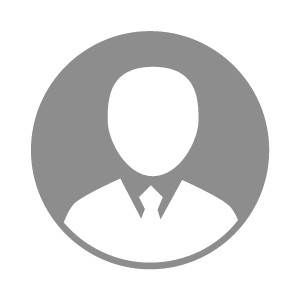 电    话电    话下载后可见下载后可见毕业院校南京农业大学邮    箱邮    箱下载后可见下载后可见学    历硕士住    址住    址江苏江苏期望月薪5000-10000求职意向求职意向行政经理,研发项目经理行政经理,研发项目经理行政经理,研发项目经理行政经理,研发项目经理期望地区期望地区福建省/厦门市福建省/厦门市福建省/厦门市福建省/厦门市教育经历教育经历就读学校：南京农业大学                                  就读学校：南京农业大学                                  就读学校：南京农业大学                                  就读学校：南京农业大学                                  就读学校：南京农业大学                                  就读学校：南京农业大学                                  就读学校：南京农业大学                                  工作经历工作经历工作单位：江苏恒玖企业管理咨询有限公司 工作单位：江苏恒玖企业管理咨询有限公司 工作单位：江苏恒玖企业管理咨询有限公司 工作单位：江苏恒玖企业管理咨询有限公司 工作单位：江苏恒玖企业管理咨询有限公司 工作单位：江苏恒玖企业管理咨询有限公司 工作单位：江苏恒玖企业管理咨询有限公司 自我评价自我评价本人自律，有上进心，组织能力较强，工作认真负责，用于承担任务与责任，能够快速接受新知识、适应新环境，具有良好的团队合作精神、良好的个人亲和力。具备良好的综合素质。本人自律，有上进心，组织能力较强，工作认真负责，用于承担任务与责任，能够快速接受新知识、适应新环境，具有良好的团队合作精神、良好的个人亲和力。具备良好的综合素质。本人自律，有上进心，组织能力较强，工作认真负责，用于承担任务与责任，能够快速接受新知识、适应新环境，具有良好的团队合作精神、良好的个人亲和力。具备良好的综合素质。本人自律，有上进心，组织能力较强，工作认真负责，用于承担任务与责任，能够快速接受新知识、适应新环境，具有良好的团队合作精神、良好的个人亲和力。具备良好的综合素质。本人自律，有上进心，组织能力较强，工作认真负责，用于承担任务与责任，能够快速接受新知识、适应新环境，具有良好的团队合作精神、良好的个人亲和力。具备良好的综合素质。本人自律，有上进心，组织能力较强，工作认真负责，用于承担任务与责任，能够快速接受新知识、适应新环境，具有良好的团队合作精神、良好的个人亲和力。具备良好的综合素质。本人自律，有上进心，组织能力较强，工作认真负责，用于承担任务与责任，能够快速接受新知识、适应新环境，具有良好的团队合作精神、良好的个人亲和力。具备良好的综合素质。其他特长其他特长